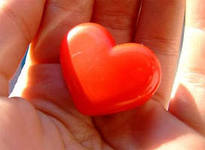 Вступительная часть перед представлением участников:Мы принять участие радыВ этом конкурсе крутомО себе сказать нам надоИ в подробностях притом:Представление участников команды: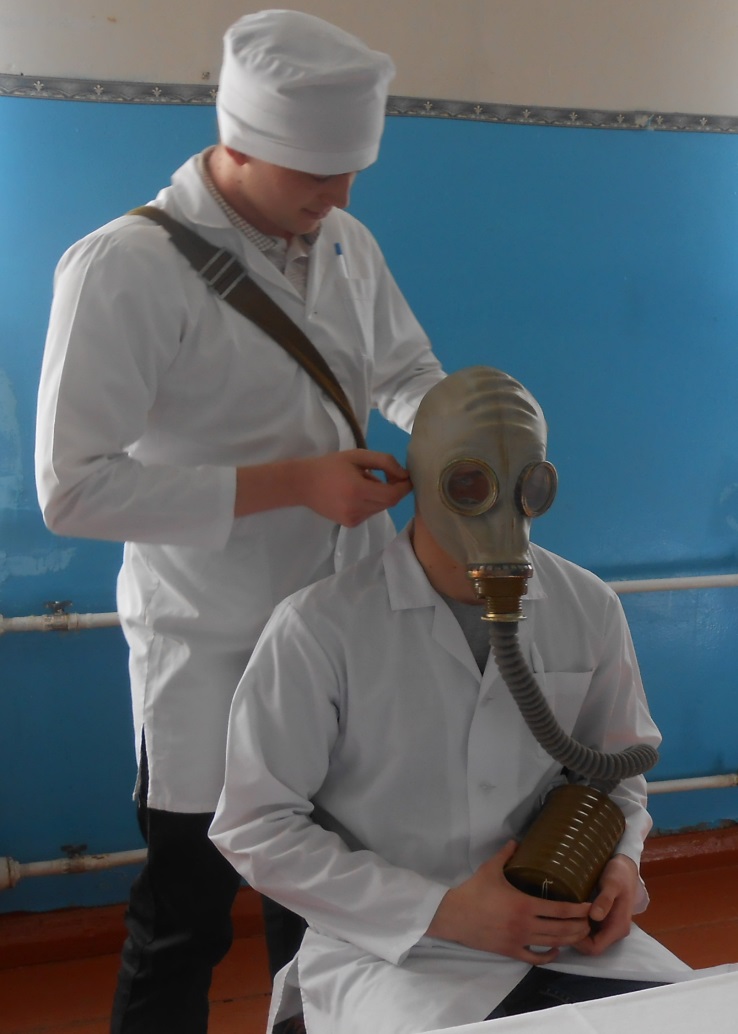 Успеет он и тут и тамКоманды нашей капитанСпасатель храбрый всех людейЗнакомьтесь – Штапов Алексей.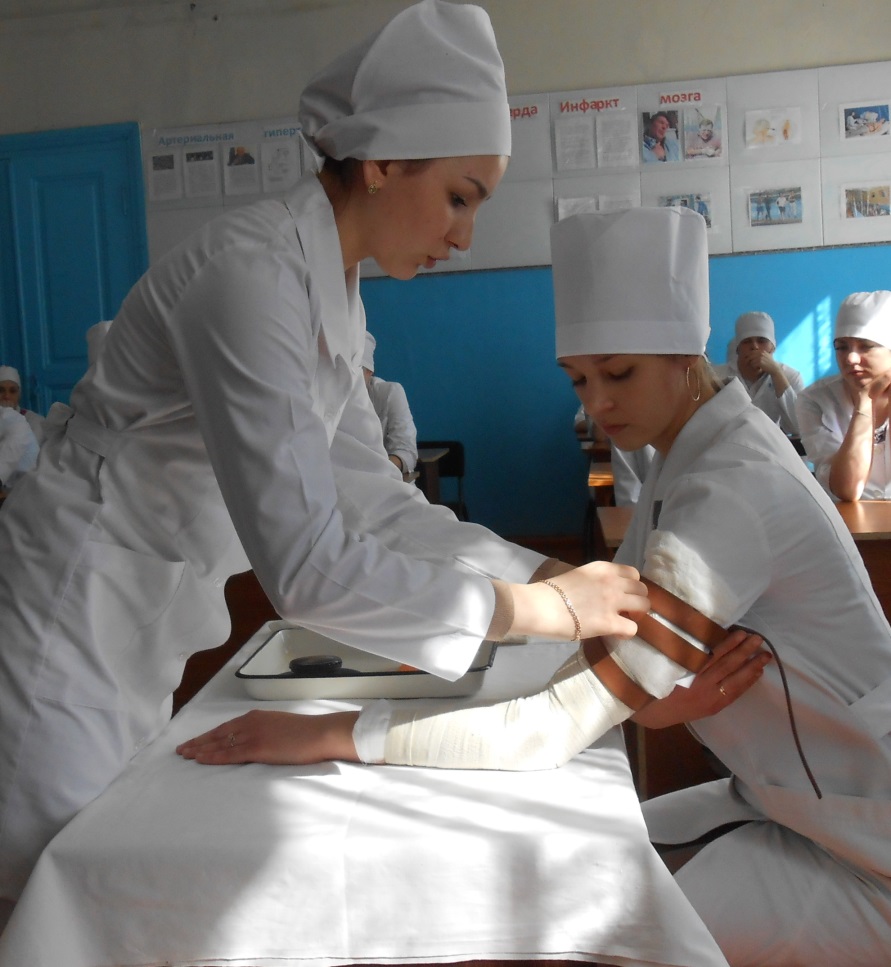 Её призвание – здоровьеОберегать и исцелять,Скорее помощь оказатьСпособна всем любого планаСпешу представить вам друзья –ШариповаДиана.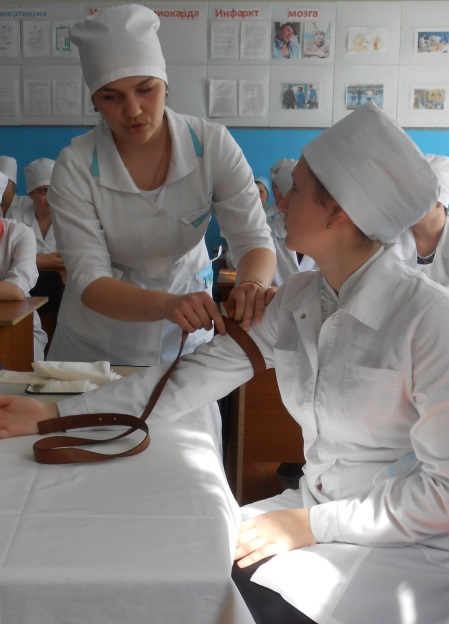 Поражает всех ее сила воли,Помогает больным справиться с болью,Девушка эта добра и умна,Но при этом очень скромна,Знакомьтесь – Светлана СуторминаКоманда: «Оживляющие сердца»Готовы к жизни вас вернутьВ любое время дня и ночи.В огонь влететь, на дно нырнуть,Когда терпеть уж нету мочи,Спешим ослабить ваши мукиИ, если опустились рукиПоднять их сможем вам помочь.В своих руках мы держим сердце - Им цену знает лишьлишённый,Они ведь в дверь откроют дверцу,Живым вмиг будет обреченный.Сердца людей стучат единоИ мы – охрана тех сердец.Пусть путь их будет очень длиннымОтсрочим надолго конец.Обращение к жюри:К жюри хотим мы обратитьсяНа нас Вас просим не сердитьсяСудить желаем справедливоК нам относиться терпеливо.Обращение к соперникам:Хотелось бы дольше нам здесь находитьсяПрисутствием лиц здесь всех наслаждатьсяНо время куда-то как птица стремитсяГотовьтесь! Мы честно готовы сражаться!Профессиональный конкурс: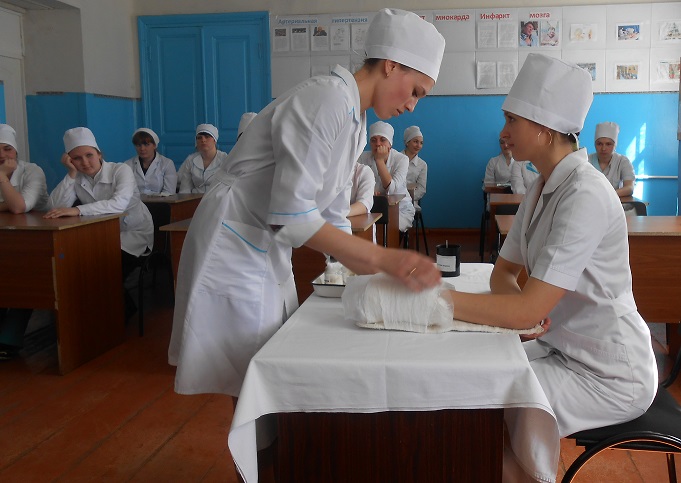 342 группа